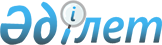 Қазақстан Республикасының мамандандырылған ауданаралық экономикалық соттарының судьяларын қызметке тағайындау және кейбір облыстық, аудандық және оларға теңестірілген соттардың алқа төрағалары мен судьяларын қызметтен босату туралыҚазақстан Республикасы Президентінің Жарлығы. 2001 жылғы 21 тамыз N 664      Қазақстан Республикасы Конституциясының 82-бабының  3-тармағына, "Қазақстан Республикасының сот жүйесі мен судьяларының мәртебесі туралы" 2000 жылғы 25 желтоқсандағы Конституциялық заңының 31-бабының  3-тармағына, 34-бабының  1-тармағының 1), 7) тармақшаларына, 2-тармағына, 4-тармағының 2) тармақшасына сәйкес қаулы етемін: 

      1. Мыналар: Алматы қаласы бойынша:       Алматы қаласының           Әділбаева Раушан Мырзакерімқызы, 

      мамандандырылған           Алматы облыстық сотының судьясы 

      ауданаралық                қызметінен босатыла отырып; 

      экономикалық 

      сотының судьялары          Бабушкина Любовь Михайловна, 

                                 Алматы қаласы Түрксіб аудандық 

                                 сотының судьясы қызметінен 

                                 босатыла отырып;                                  Байғожина Шекер Жанайдарқызы, 

                                 Алматы облыстық сотының судьясы 

                                 қызметінен босатыла отырып;                                  Белобородова Татьяна Ивановна, 

                                 Алматы облыстық сотының судьясы 

                                 қызметінен босатыла отырып;                                  Бодров Юрий Дмитриевич, 

                                 Алматы қалалық сотының судьясы 

                                 қызметінен босатыла отырып;                                  Елібаев Әбдікерім Торғайұлы, 

                                 Қызылорда облыстық сотының 

                                 шаруашылық істері жөніндегі 

                                 сот алқасының төрағасы 

                                 қызметінен босатыла отырып;                                  Елшібаев Бақытжан Затыбекұлы, 

                                 Алматы қаласы Медеу аудандық 

                                 сотының судьясы қызметінен 

                                 босатыла отырып;                                  Қорабаева Сәуле Қамбарқызы, 

                                 Алматы облыстық сотының судьясы 

                                 қызметінен босатыла отырып;                                  Сейітов Зұлпықар Батырханұлы, 

                                 Алматы қалалық сотының судьясы 

                                 қызметінен босатыла отырып;                                  Тілеубаева Күлнар Раисқызы, 

                                 Алматы облысы Қарасай аудандық 

                                 сотының судьясы қызметінен 

                                 босатыла отырып;                                  Төлеубаев Марат Қалиұлы, 

                                 Алматы қаласы Алмалы аудандық соты 

                                 Орталық сот учаскесінің аға 

                                 судьясы қызметінен босатыла 

                                 отырып; Қарағанды облысы бойынша:       Қарағанды қаласының        Араонов Шоқан Шәкірұлы, 

      мамандандырылған           Қарағанды облысы Абай аудандық 

      ауданаралық                сотының судьясы қызметінен 

      экономикалық               босатыла отырып; 

      сотының судьялары                                  Бектұрғанов Марғұлан Жұбанышұлы;                                  Жұмағұлов Мәулет Ақанұлы, 

                                 Қарағанды облыстық сотының судьясы 

                                 қызметінен босатыла отырып;                                  Қазтаева Айткамал Тоқтамысқызы, 

                                 Қарағанды облысы Абай аудандық 

                                 сотының судьясы қызметінен 

                                 босатыла отырып;                                  Книтель Елена Евгеньевна, 

                                 Қарағанды қаласы Қазыбек би 

                                 аудандық соты Ленин сот 

                                 учаскесінің судьясы қызметінен 

                                 босатыла отырып;                                  Мақашева Гүлсім Нұрланбекқызы, 

                                 Қарағанды облысы Балқаш қалалық 

                                 соты судьясы қызметінен босатыла 

                                 отырып;                                  Тәжина Аягөз Дәулетбайқызы, 

                                 Қарағанды облысы Шет аудандық 

                                 соты Ағадыр сот учаскесі судьясы 

                                 қызметінен босатыла отырып       қызметіне тағайындалсын.       2. Атқаратын қызметінен: Алматы қалалық соты бойынша:       азаматтық істер            Лобач Сергей Валентинович, 

      жөніндегі сот              басқа жұмысқа ауысуына 

      алқасының төрағасы         байланысты; Алматы қаласы бойынша:       Алмалы аудандық            Досымбет Қалдарбек 

      сотының судьясы            басқа жұмысқа ауысуына 

                                 байланысты;       Әуезов аудандық            Мыятбеков Тұрысбек Ерболғанұлы 

      сотының судьясы            басқа жұмысқа ауысуына 

                                 байланысты; Алматы облысы бойынша:       Қапшағай қалалық           Түгелбаева Алмагүл Маркленқызы 

      сотының судьясы            өз тілегі бойынша;       Талдықорған қалалық        Күншаев Нұрбатыр Серғалиұлы 

      сотының судьясы            судьяға қойылатын 

                                 талаптарды орындамағаны үшін; Қарағанды облысы бойынша:       Нұра аудандық              Тоқжұманов Ғалымжан Баласбайұлы 

      соты Теңіз сот             басқа жұмысқа ауысуына 

      учаскесінің                байланысты; 

      аға судьясы Қостанай облысы бойынша:       Ұзынкөл аудандық           Казбекова Нина Наумовна 

      сотының судьясы            орнынан түсуіне байланысты; Солтүстік Қазақстан облысы бойынша:       Петропавл қалалық          Мәмітов Абай Мирашұлы 

      сотының судьясы            басқа жұмысқа ауысуына 

                                 байланысты       босатылсын.       3. Осы жарлық қол қойылған күнінен бастап күшіне енеді.       Қазақстан Республикасының 

      Президенті 
					© 2012. Қазақстан Республикасы Әділет министрлігінің «Қазақстан Республикасының Заңнама және құқықтық ақпарат институты» ШЖҚ РМК
				